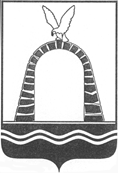 АДМИНИСТРАЦИЯ ГОРОДА БАТАЙСКАПОСТАНОВЛЕНИЕ от 26.03.2021 № 579г. БатайскО мерах для розничного сбыта товаров  на территории муниципального образования «Город Батайск»	В соответствии с Федеральным  законом от 28.12.2009 № 381-ФЗ «Об основах государственного регулирования торговой деятельности в Российской Федерации», распоряжением Правительства Российской Федерации от 30.01.2021 № 208-р  и в целях обеспечения продовольственной безопасности, стимулирования предпринимательской активности и самозанятости граждан, расширения возможностей сбыта продукции отечественных производителей товаров, увеличения доходов и роста благосостояния граждан на территории муниципального образования «Город Батайск», Администрация города Батайска постановляет:	1. Отделу малого и среднего предпринимательства, торговли Администрации города Батайска (Эм Ж.В.) обеспечить:1.1. содействие в получении юридическими и физическими лицами необходимого количества мест размещения нестационарных торговых объектов, торговых мест на ярмарках;1.2. максимальную доступность торговых объектов для населения, увеличение ассортимента и разнообразия товаров, предлагаемых к реализации юридическими и физическими лицами;1.3. содействие открытия юридическими и физическими лицами новых торговых объектов всех форм торговли, обращая особое внимание на необходимость увеличения количества ярмарок, торговых мест на них, мест размещения нестационарных торговых объектов и объектов для осуществления развозной торговли;1.4. возможность реализации крестьянским (фермерским) хозяйствам, а также гражданам, ведущим личное подсобное хозяйство, занимающимся садоводством, огородничеством, осуществляющим заготовку пищевых лесных ресурсов, в местах с высокой проходимостью, в том числе с использованием объектов для осуществления развозной торговли.2. Комитету по управлению имуществом г. Батайска                    (Никульшину В.В.) обеспечить:2.1. продление срока действия договоров на размещение нестационарных торговых объектов и объектов для осуществления развозной торговли без проведения торгов;2.2. предоставление компенсационных мест для размещения нестационарных торговых объектов.3. Настоящее постановление вступает в силу со дня опубликования в официальном печатном издании города Батайска.4. Разместить настоящее постановление на официальном сайте Администрации города Батайска и в средствах массовой информации города Батайска.5. Настоящее постановление подлежит включению в регистр муниципальных нормативных правовых актов Ростовской области.6. Контроль за исполнением настоящего постановления возложить на заместителя главы Администрации города Батайска по экономике - Богатищеву Н.С., заместителя главы Администрации города Батайска по территориальному развитию и строительству - Горелкина В.В.И.о. главы Администрации города Батайска                                                                                 Р.П. ВолошинПостановление вносит  отдел малого и среднего предпринимательства, торговли Администрации города Батайска                                                                                                            